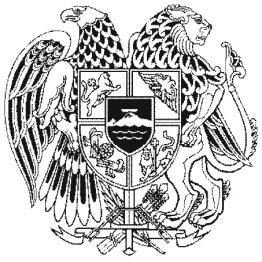 Հ Ա Յ Ա Ս Տ Ա Ն Ի   Հ Ա Ն Ր Ա Պ Ե Տ ՈՒ Թ Յ Ա Ն   Ա Զ Գ Ա Յ Ի Ն   Ժ Ո Ղ Ո ՎԱ Շ Խ Ա Տ Ա Կ Ա Զ Մ Ի   Ղ Ե Կ Ա Վ Ա ՐԳ Լ Խ Ա Վ Ո Ր   Ք Ա Ր Տ ՈՒ Ղ Ա Ր ---------------------------------------------------------------------------------------------------------------------26.03.2015թ. 				«ԳԱԿ- ՇՀԱՊՁԲ-11/21» ծածկագրով շրջանակային  համաձայնագրերի միջոցովգնում կատարելու ընթացակարգի հնարավոր մասնակիցների ղեկավարներինՀարգելի մասնակից«ԳԱԿ-ՇՀԱՊՁԲ-11/21» ծածկագրով ընթացակարգի շրջանակներում
ՀՀ Ազգային ժողովի աշխատակազմի  կարիքների համար անհրաժեշտություն է առաջացել ձեռքբերելու «Գնումների աջակցման կենտրոն» ՊՈԱԿ-ի և Ձեր միջև կնքված շրջանակային համաձայնագրով նախատեսված ապրանք (ներ): Սույն հրավերի (ծանուցման) ծածկագիր է հանդիսանում «ՀՀ ԱԺ ՇՀԱՊՁԲ-11/21-2015-1»:Հայտնում ենք, որ գնման առարկայի վերաբերյալ Ձեր կազմակերպության հայտն անհրաժեշտ է ներկայացնել www.armeps.am կայքի (այսուհետ` կայք) միջոցով, ոչ ուշ քան 2015թ. ապրիլի 8-ը, ժամը 11:30-ն: Ընթացակարգի հանձնաժողովի քարտուղարն է` ՀՀ Ազգային ժողովի աշխատակազմի ֆինանսատնտեսագիտական և հաշվապահական հաշվառման վարչության գնումների բաժնի գլխավոր մասնագետ Ա. Ավագյանը /հեռ.011513432,011513435/։ Հայտերը կբացվեն 2015թ. ապրիլի 8-ին, ժամը 11:30-ին կայքի միջոցով:Գնման առարկա է հանդիսանում  ՀՀ Ազգային ժողովի աշխատակազմի կարիքների համար` ավտոմեքենայի ձեռքբերումը:ՀՀ Ազգային ժողովի աշխատակազմի  կարիքների համար` ավտոմեքենայի  (որը կազմված է` մեկ չափաբաժնից) տեխնիկական բնութագիրը, ինչպես նաև գնման առարկայի մասնագիրը, տեխնիկական տվյալները և այլ ոչ գնային պայմանների ամբողջական և համարժեք նկարագրությունը կազմում են պայմանագրի անբաժանելի մասը, որի նախագիծը ներկայացված է սույն հրավերի (ծանուցման) N 10 հավելվածում:Մասնակիցները հայտով ներկայացնում են իրենց կողմից հաստատված`ա. գնման ընթացակարգին մասնակցելու դիմում (Հավելված N 5), ընդ որում պարտադիր է նշել Մասնակցի էլեկտրոնային փոստի հասցեն,բ. գնային առաջարկ (Հավելված N 5.1): Մասնակցի գնային առաջարկը ներկայացվում է ինքնարժեք և ավելացված արժեքի հարկ ընդհանրական բաղադրիչներից բաղկացած հաշվարկի ձևով: Հայտն անհրաժեշտ է ներկայացնել ԳԱԿ-ՇՀԱՊՁԲ-11/21 ընթացակարգի հրավերով սահմանված կարգով:Միաժամանակ հայտնում ենք, որ «ՀՀ ԱԺ ՇՀԱՊՁԲ-11/21-2015-1» ծածկագրով ընթացակարգի էլեկտրոնային ձևով իրականացվող գնումների հրավերի պահանջների համաձայն` գնային առաջարկն անհրաժեշտ է ներկայացնել ոչ թե միավորի, այլ պայմանագրի կատարման համար առաջարկվող գնով /տվյալ չափաբաժնի ամբողջ քանակի համար առաջարկվող գնով/: Եթե մասնակցի կողմից գնային առաջարկը ներկայացվի միավորի գնով, ապա վերջինիս հայտը կգնահատվի անբավարար և կմերժվի:Կից ներկայացնում ենք կնքվելիք պայմանագրի նախագիծը:Մասնակցի կողմից հայտի ներկայացումը պարտադիր չէ:ՀՀ Ազգային ժողովի աշխատակազմի էլեկտրոնային փոստի հասցեն է` staff@parliament.am:                   ՀԱՐԳԱՆՔՈՎ                      			      	Հ.ԹՈՎՄԱՍՅԱՆ                                                                                                          	կատ Ա. Ավագյանհեռ.011 513435